STAJ ÜCRETLERİNE İŞSİZLİK FONU KATKISI ÖĞRENCİ VE İŞVEREN BİLGİ FORMU3308 Sayılı Mesleki Eğitim Kanunu’na göre işletmelerde Mesleki Eğitim Gören Öğrencilerin Ücretlerinin bir kısmının işsizlik sigortası fonundan karşılanmasına ilişkin usul ve esasları kapsamında staj yapan ve ücret alan öğrencilerin işyerlerine ‘işletmede yirmiden az personel çalışıyor ise asgari ücretin net tutarının %30’unun üçte ikisi, yirmi ve üzeri personel çalışıyor ise asgari ücretin net tutarının %30’unun üçte biri’ devlet katkısı olarak yatırılacaktır. Dekont göndermeyen kurumlara/kuruluşlara ödeme yapılmayacaktır.NOTLAR:Kamu kurum ve kuruluşları bu kapsam dışındadır. Kamu kurum ve kuruluşlarında staj yapan öğrenciler için bu form doldurulmamalıdır.STAJYER ÖĞRENCİ BİLGİLERİSTAJ YAPILAN YERİN	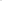 İŞVEREN VEYA YETKİLİNİN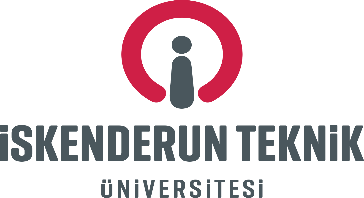 T.C.İSKENDERUN TEKNİK ÜNİVERSİTESİHAVACILIK VE UZAY BİLİMLERİ FAKÜLTESİ  HAVACILIK ELEKTRİK VE ELEKTRONİĞİ BÖLÜMÜSTAJ ÜCRETİ TALEP FORMUAdı SoyadıT.C Kimlik NoBölümüÖğrenci numarası/SınıfE-posta adresiCep telefonuAdresAdıAdresiÜretim/hizmet alanıVergi NoPersonel SayısıTelefon NoStaj Bitiş Tarihi Staj Bitiş Tarihi E-posta adresiStaj SüresiStaj SüresiStaj Başlama TarihiWeb adresiWeb adresiBanka IBAN Numarası(TR00 0000 0000 000000 gibi okunaklı aralardaboşluk bırakarak yazınız.) TR ................................................................................................ TR ................................................................................................ TR ................................................................................................ TR ................................................................................................Öğrenci İşletmeden Ücret Alacak mı?⃣    EVET⃣    EVET⃣    HAYIR⃣    HAYIRAdı SoyadıİMZA/KAŞEGörev ve UnvanıE-posta adresiTarih